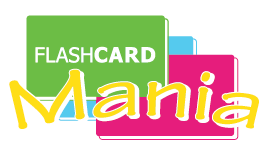 Flash-Card TravelTravel is one of the biggest businesses on the planet!  Unfortunately, much of the travel industry has been decimated by Covid-19.  We predict that many companies in the travel industry will be looking for innovative ways to market their services at a reasonable price.  Flash-Card Travel will be a great place for people to quickly & easily learn some facts about a travel destination before they go.  Sure, they can read a book.  But, when you read a book, lots of key facts are easily forgotten.  A Flash-Card site helps you quickly review & remember key facts. To promote travel even more, we’re encouraging people to register travel domains about various destinations. Flash-Card travel will link to many other domains related to specific destinations.  For example, flashcardcalifornia.com has been registered and there are already California Flash-Cards up on the site.  We’ve also created a California timed test.  A link to the test will appear as you’re studying the California Flash-Cards.  Just click the link below:www.flashcardcalifornia.comWe predict that once word spreads that people are registering domains related to travel destinations, there will be a rush to register domains.  People will register domains like flashcardusa.com or flashcardjapan.com, or flashcardengland.com.  You get the idea.  When word spreads about travel related domains, Flash-Card Mania will have begun!The Flash-Card Travel domain will provide the biggest bang for the buck that anybody could get.  The owner of the domain gets to display their ad below Flash-Cards at no cost whatsoever, for as long as they own the domain!  How to Make Money – see LOTS of money making ideas below!There is a LOT of money to be made with the Flash-Card Travel domain!  Remember that whoever owns the domain gets to display their ad below the Flash-Cards when people are learning about a travel destination.  This isn’t a short term benefit.  They get to continue displaying their ads AT NO CHARGE for as long as they own the domain name!  We also believe there is a lot of potential for this domain to go up in price dramatically!Potential CustomersThe most obvious customer to purchase Flash-Card Travel is any company in the travel industry, like a travel agent, hotel chain, airline, bed & breakfast, etc.  There are also MANY travel bloggers and website owners that have content up about travel & would love to generate more traffic.  Remember, that whoever owns the domain gets an ad below the Flash-Cards with a link to their website!  The good thing is that all of these bloggers & domain owners are very easy to find using Google!  At any rate, if you prefer, our team can be hired to do the marketing for you.Learning With Flash-Card ManiaWouldn’t it be nice to be able to easily remember the important facts about travel?  That’s what the power of Flash-Cards brings you.   The online Flash-Cards at Flash-Card Mania keep on reviewing the facts that you have trouble remembering until you finally remember them!  There is less review on the facts that you remember easier.  Our intelligent algorithm targets users to get about 7/10 correct answers, so the learning is never too difficult or too repetitive.  We made sure using our Flash-Cards is easy & FUN!  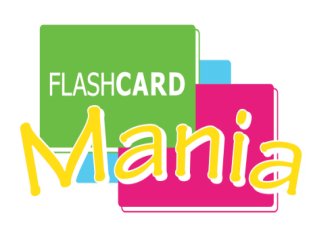 Flash-Card Mania - Making Money!Flash-Card Mania is a very new project.  This means that those that act FAST have an extremely good chance to make a lot of money!  One awesome aspect of the way that this project was designed is that you can get started with an investment as low as $15.00 or so.  All you need to do is register a domain name to set yourself up to, potentially, make thousand of dollars.  So, how can you make money from Flash-Card Mania?Register a Domain NameThis is the absolute most important thing you need to do!  Remember, you can register a domain name for as low as $15.00.  We believe some of these very cheap & available domain names will be worth several thousand dollars in a few years.   There are some domain names that have already been purchased for resale.  These are domains that are believed to have a future value in the thousands of dollars.  While purchasing these domains will cost a bit more more money, they also have potential to earn a great deal of revenue from subscribers and, potentially, sell for a dramatically increased price within a few years.Encourage Others to Register a Domain NameWhen you encourage someody else to purchase a domain name, you are helping to fuel the Flash-Card Mania movement.   Basic human nature will ensure that Flash-Card Mania will go viral very quickly once people start registering key doman names.  This will become especially true when some domains start selling for much more than the initial purchase price.While we don’t recommend buying dozens of domain names at this point, buying several isn’t a bad idea.  Again, the key point is that purchasing the domain names will help fuel the mania that will drive this movement.Selling Points When Talking to OthersSince most of the available Flash-Card domains are completely available, it’s not a big risk for somebody to purchase one or two domains.  Explain to people that all domains will, initially, point to the Flash-Card Mania Web APP.  Every single domain owner will be promoting the same Web APP, simultaneously driving traffic for EVERYBODY that owns Flash-Card content on the APP.Also emphasize that, as a domain owner, they can point their domain at any Flash-Card APP they want.  We hope that, before too long, there will be other APP designers that will design a competing APP.   Perhaps they will have better features and offer a bigger cut of subscription revenues to domain owners.  This is fantastic, because it will fuel more and more innovation in the Flash-Card space!The other selling point for owners is that, once they own a domain, it is theirs FOREVER!  Unless you fail to renew a domain, nobody can ever take it away from you.  The smart thing to do will to register a domain & pay extra to own it for many years.Another selling point for owning a domain is that domain owners can display their ads below the Flash-Cards as people are using the APP.  For example, if a bed & breakfast owner registered a California travel domain, anybody learning about California using the Flash-Cards would see the ad for their bed & breakfast.   Imagine getting that kind of advertising for NO COST WHATSOEVER FOREVER!  Flash-Card Mania is offering a PERMANENT free ad to the owner of any domain that points at our APP!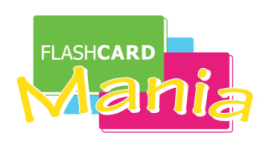 Create Flash-Card ContentCreating good content is the key to getting your domain well-known around the world.  To that end, Flash-Card Mania will work with you to ensure your content meets the highest standards for quality, interest & accuracy.  If you aren’t up to creating your own content, leave it up to our team.  We can do EVERYTHING for you.  Any and all content we create for you is YOUR PROPERTY.  If you should decide to point your domain at a competitor at any point in the future, you take your content with you.  Flash-Card Mania will even refer customers to your content with your new provider.  We will also work with other providers to ensure that they also refer customers to whatever domain they search for on their WEB APPS.  After all, if the Flash-Card Mania project isn’t seamless & easy for users, it won’t catch on and stay popular.Promote Your DomainThere are many ways to promote your domain, once you’ve added some Flash-Card Content.  Our team can also help you, as needed.One of the easiest things to do is to simply add a link from your own website to your Flash-Card Content.  Remember that we include an advertisement & link back to your website FOR FREE.  This is one competitive feature we offer to all domain owners that point their domain to the Flash-Card Mania site.For example, if somebody owned the domain pointing to the Flash-Card California content on Flash-Card Mania, anybody learning about California travel on our APP would see an ad below the Flash-Cards linking back to their website.    This would be perfect for somebody that owns a bed & breakfast,  a restaurant, museum, or  any other tourist attraction in California.   By the way, we already have Flash-Card California content on the site!  We’ve even included a TIMED TEST to go along with the content!www.flashcardcalifornia.comSell Your DomainLet’s say you purchase flashcardcalifornia.com.  But, you don’t have a related business.   Many people will purchase domain names purely on speculation.  It’s best that you do create Flash-Card content to help sell the domain, but not necessary.  You could just sit on the domain until the price goes up and sell it then.  But, much like buying a house & fixing it up, you add more value when you do some development.  Which ever way you go, we’re here to help you all the way.  Our consultants are here to coach you on every single aspect on how to make money through the Flash-Card Mania movement.Promote Flash-Card NewsOne of the domains that we hope will become extremely popular is Flash-Card News.  We’re putting simple news facts into our Flash-Card format to help people keep up on the world.  it really is incredible how it works!  Flash-Card News helps people actually remember some of the key facts about things we’re hearing about in the news every day.  When you find yourself in conversation with others, you’ll remember key facts that you probably wouldn’t have remembered otherwise.  People will wonder how you manage to stay so informed.  Make sure you tell them you’re using the Flash-Card News Web APP.  The more people that use Flash-Card News, the more people will learn about all the other Flash-Card content on the site.  We constantly promote all registered domains as people are visiting the site.  So, make sure you tell as many people as possible about Flash-Card News!FYI – To help us raise money for the Flash-Card Mania project, The Flash-Card News domain is currently for sale for just $100,000.  While this might seem like a lot, we believe this domain will be worth several million dollars in a few years.  News is one of the biggest businesses on earth.  Yet, there is no news organization on earth that helps people learn & remember key news facts like we do.  Once people start using Flash-Card News, they will come back daily.For a small fee of just $5,000 per month, the Flash-Card Mania team will continue to research news items and refresh Flash-Card News regularly.  When the new owners are ready to take over, this fee will no longer be necessary.   Anbody interested can call us at 403-246-5472.Contact Local News MediaAs Flash-Card Mania catches on around the world, various domain owners can help spread the word by sending out press releases & doing media interviews.  As a domain owner, you are free to promote your domain any way that you see fit.  You don’t need permission from Flash-Card Mania!  If you want to launch a ballon with your domain name written across the ballon, go ahead!  It’s your domain, promote it any way youwant!Create a Free Subscription Zone for Flash-Card NewsFlash-Card News can be set up as free in any zone!  If you go to the subscription page, there is a link to detect a free subscription zone and a link to create a free subscription zone.   ANY location can be set up as a free subscription zone!  This could be a coffee shop, restaurant, University campus, a town, a city, a tourist attraction, a church, a doctor’s office, etc, etc.  Free subscription zones can help you make money by drawing people into your establishment!  You are also welcome to earn money by contacting coffee shops, restaurants, etc to sell them on creating a free subscription zone.  We’ll pay you a commission for every sale you make!Sell Subscriptions to Flash-Card NewsWe’ve set it up so that any person or organization can earn money by selling subscriptions to Flash-Card News!  In fact, if you make a sale, we pay you 100% of the value of the sale!  This might change in the future, but for now, you will earn EVERYTHING!  Our reasoning is that anybody that’s out selling subscriptions to Flash-Card News is promoting our Web APP.  We benefit from all the word of mouth that will be generated from people selling it.  Selling subscriptions is unbelivably EASY!  We simply provide you with some subscription codes that will give people a subscription for a limited period of time.  We can generate coupons for any period of time that you think you could sell.  You could market subscriptions for one month, three months, six months, a year – whatever youwant.  Again, you make a sale and keep 100% of the proceeds of the sale!  Somebody gives you cash & you hand them a piece of paper with a subscription code on it.  They enter the code on the subscription page to activate their subscription.  It’s that simple!Become a CompetitorWe believe there will be an incredible amount of money made through the Flash-Card Mania project.  If you think about it, almost EVERYBODY has something they’re interested in.  You can buy lots of books on any subject & there is lots of websites, documentaries, etc to learn about things.  But, one advantage of Flash-Cards is that they help people REMEMBER key facts!  We believe that there will be a number of other APPS that will compete with Flash-Card Mania.  In fact, we predict that several of them will be more successful than we will be.   There will be an incredible amount of money to be made as the owner of a Flash-Card APP that’s part of the Flash-Card Mania project!  You don’t even have to be a tech savy person.   If you have money to invest, you can hire an APP designer to design your own APP & make it ready to accept forwarded domains.We will be happy to help you set up as a competitor.  For just $50.00 per hour, we will coach you through the entire process, including talking to your APP designer.   In fact, we might even share some of our source code to get you started.It’s important that other APP designers make their Flash-Card APPS similar enough to Flash-Card Mania so that users feel comfortable using them all.  Remember, one day somebody might type in flashcardelvis.com to learn some trivia about Elvis Pressley.  Another day, they might type in flashcardinvesting.com to learn more about investing.  If they’re using two different APPS and they’re too different, it could turn them off the entire project.  There will be an interesting blend of cooperation & competition on the Flash-Card Mania project!Remember, the key to making a LOT of money with this project is getting started EARLY.  If you are one of the first competitors out of the gate,  you will have a greater chance of gaining a large customer base & a greater chance that domain owners will point to your APP.  Remember, it’s domain owners that will be fueling this project & making decisions on where to point their doman names!EARLY EARLY EARLY!  This is how you will make money.  If you hesitate before buying flashcardelvis.com, somebody else will purchase it!  Now, they have the chance to be the permanent owners of this domain & earn all the revenues from people learning about Elvis Presley!  ACT FAST!We’re Here to Help!As mentioned, you don’t have to do anything to make money with the Flash-Card Mania project.  If you just want to be a passive investor, we can handle everything for you.  We can help you register a domain and point it at our Web APP.  We can help you create content, as much or little as you want.  We can help you market your domain name and, hopefully, sell it for a much higher price than you purchased it for.   Our rates are as follows:General Consulting - $50.00 per hourWe can recommend what domain names you should purchase & will help you with the registration process.  If you want to create your own content, we will coach you as much or as little as you want throughout the process.  When it comes to promotion, we’ll give you some great ideas on who to contact to make a sale at a great priceDomain Description on Flash-Card Mania - $29.95For just $29.95, we’ll create a short description of your domain with a sale price & an email address for people to get in contact with you to purchase your domain.  We’ll also help you forward your domain to the Flash-Card Mania Web APP.Creating Flash-Cards - $2.00 - $10.00We can create all your Flash-Card content for you.  We will quote you, based on how much research that has to be done.  Some information is quick & easy to assemble, while some isn’t.  Our pricing is fair & is designed to create the best content possible to increase your chances of selling your domain at a highter price.Domain Marketing - $50.00 per hourWe can contact potential buyers of your domain for you for just $50.00.  We don’t charge any commission.  So, if we sell your domain for $10,000, YOU keep all the proceeds.  We benefit by the increased excitement in the Flash-Card Mania project that will be generated when your domain sells for a great price!   Note that  we provide you a list of everybody that was contacted & the call notes.  